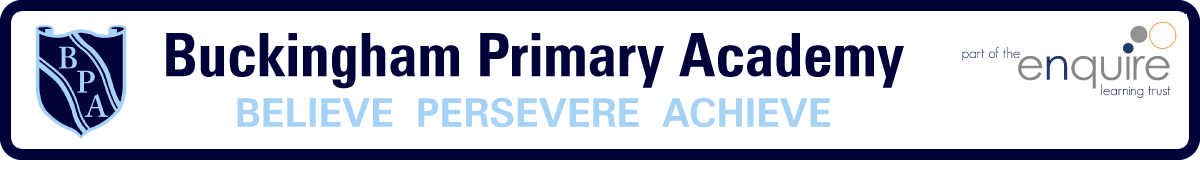 PE approach